Axial-Wandeinbauventilator EZF 35/4 BVerpackungseinheit: 1 StückSortiment: C
Artikelnummer: 0085.0056Hersteller: MAICO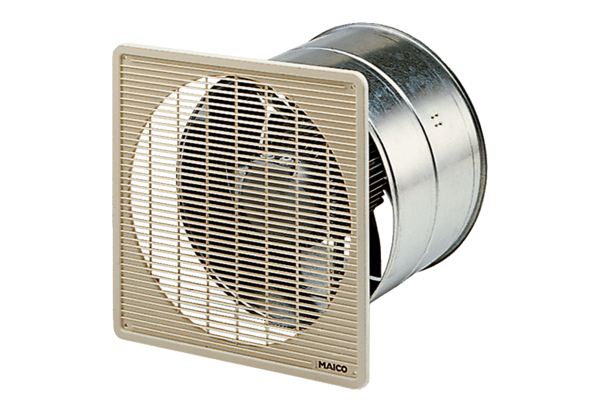 